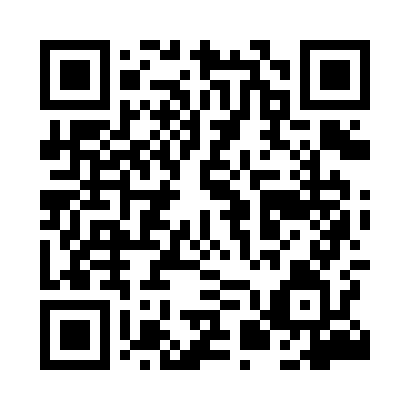 Prayer times for Czersl, PolandWed 1 May 2024 - Fri 31 May 2024High Latitude Method: Angle Based RulePrayer Calculation Method: Muslim World LeagueAsar Calculation Method: HanafiPrayer times provided by https://www.salahtimes.comDateDayFajrSunriseDhuhrAsrMaghribIsha1Wed2:285:0112:285:367:5610:172Thu2:244:5912:285:377:5810:203Fri2:214:5712:285:387:5910:244Sat2:174:5512:285:398:0110:275Sun2:144:5312:285:408:0310:316Mon2:134:5212:275:418:0410:347Tue2:134:5012:275:428:0610:348Wed2:124:4812:275:438:0710:359Thu2:114:4612:275:438:0910:3610Fri2:104:4512:275:448:1110:3611Sat2:104:4312:275:458:1210:3712Sun2:094:4112:275:468:1410:3813Mon2:094:4012:275:478:1510:3814Tue2:084:3812:275:488:1710:3915Wed2:074:3712:275:498:1810:4016Thu2:074:3512:275:508:2010:4017Fri2:064:3412:275:518:2110:4118Sat2:064:3212:275:528:2310:4219Sun2:054:3112:275:538:2410:4220Mon2:054:3012:275:538:2610:4321Tue2:044:2812:285:548:2710:4422Wed2:044:2712:285:558:2910:4423Thu2:034:2612:285:568:3010:4524Fri2:034:2512:285:578:3110:4525Sat2:024:2412:285:578:3310:4626Sun2:024:2312:285:588:3410:4727Mon2:024:2212:285:598:3510:4728Tue2:014:2112:286:008:3610:4829Wed2:014:2012:286:008:3810:4930Thu2:014:1912:286:018:3910:4931Fri2:004:1812:296:028:4010:50